هوالابهی - ای سرمست بادهٔ عرفان تجلّيات شمس حقيقت از…حضرت عبدالبهاءاصلی فارسی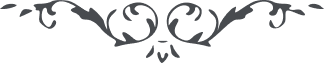 ٧٧ هوالابهی ای سرمست بادهٔ عرفان تجلّيات شمس حقيقت از مشرق بقا دائم و مستمرّ و     امواج بحر اعظم بر سواحل امکان از لامکان متتابع و متواصل بوی پيراهن     يوسف مصر الهی به کنعان عاشقان منتشر و فيضان سحاب رحمت رحمانی     مترادف و شمع توحيد در زجاجهٔ قلوب ابرار روشن و منير و نفحهٔ مشکبار آن     يار بی نشان در صحرای دل و جان متهيّج  و محيط. پس  چرا افسرده و     خاموشيد و پژمرده و مدهوش؟ آواز سروش ميرسد و بانگ پر خروش از عرش     قدم به گوش اهل هوش ميآيد صلای‌ الهی از ملکوت باقی بلند و ندای ربّانی     از فلک اعظم مشتهر و مستمرّ. وقت است که احبّای الهی چون شمع برافروزند و     از حرارت آتش عشق بسوزند و چون عندليب گلشن تجريد بر شاخسار گلزار     توحيد به‌ ابدع الحان بخوانند تا جميع خفتگان بيدار گردند و بی نصيبان      بهره برند و بی همّتان پرشور و وله گردند و کوران بينا شوند و کران      بشنوند و گنگان  بسرايند. اگر به اين خدمت موفّق گردی در افق ابهی با      رخی نورانی و وجهی رحمانی و فيضی سبحانی طالع و لائح گردی و البهآء      عليک. ع ع 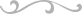 